 			Przemyśl, dnia 02 października 2017 r.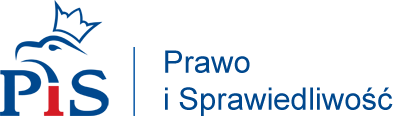 Biuro Interwencji i Porad PISprzy Biurze PoselskimMarszałka Sejmu Marka KuchcińskiegoSPRAWOZDANIE Z UDZIELANIA PORAD PRAWNYCH W OKRESIEOD 01.09.2017-30.09.2017Biuro Interwencji i Porad PIS w Przemyślu przy Biurze Poselskim Marszałka Sejmu Marka Kuchcińskiego w Przemyślu w okresie od 01.09.2017 r. do 30.09.2017 r. udzielało porad prawnych dotyczących spraw związanych z poniższą tematyką:ogólnego zakresu prawa cywilnego;prawa karnego i wykroczeniowego;prawa rodzinnego;prawa administracyjnego;prawa pracy i ubezpieczeń społecznych;Z uwzględnieniem powyższych punktów porady dotyczyły: Ad 1. Z zakresu ogólnego prawa cywilnego:wezwania do zapłaty z tytułu bezpodstawnego wzbogaceniawspółwłasności nieruchomości i uprawnień i obowiązków z tym związanychzadłużenia na rzecz funduszu gwarantowanych świadczeń pracowniczychpełnomocnika z urzędu w sprawie cywilnejcofnięcia roszczenia skierowanego do sąduzasadności egzekucjizasad dziedziczeniaprowizji w przypadku pośrednictwa nieruchomościeksmisjiwypowiedzenia umowy najmuzasad zmiany testamentuodstąpienia od umowy telekomunikacyjnejszkody za zalanie mieszkaniaAd 2. Z zakresu prawa karnego i wykroczeniowego:wyłudzenia pieniędzy;skargi na działanie Policji;przestępstwa nie alimentacji;przestępstwa oszustwaAd 3. Z zakresu prawa rodzinnego:zawieszeniu władzy rodzicielskiejalimentówodpowiedzi na pozew w sprawie o rozwódugody dotyczącej zaległych alimentówAd 4. Z zakresu prawa administracyjnego:gospodarki wodnej na nieruchomości;prawa do lokalu socjalnegopostępowania dyscyplinarnego wobec pełnomocnika profesjonalnegozasiłku celowego z opieki społecznejAd. 5 Z zakresu prawa pracy i ubezpieczeń społecznych: odmowy przyznania prawa do renty;akcji pracowniczychuprawnień pracowniczych związanych z odejściem na emeryturęW dniu 8 maja 2017 r. Prezydent RP podpisał ustawę z dnia 23 marca 2017 r. o zmianie ustawy – Kodeks karny oraz ustawy o pomocy osobom uprawnionym do alimentów zmieniają treść art. 209 k.k. dotyczącego przestępstwa nie alimentacji. Poprzednio przepis ten brzmiał:,„Kto uporczywie uchyla się od wykonania ciążącego na nim z mocy ustawy lub orzeczenia sądowego obowiązku opieki przez niełożenie na utrzymanie osoby najbliższej lub innej osoby i przez to naraża ją na niemożność zaspokojenia podstawowych potrzeb życiowych, podlega grzywnie, karze ograniczenia wolności albo pozbawienia wolności do lat 2.”W tym momencie rozszerzono ten artykuł w ten sposób, że: „Kto uchyla się od wykonania obowiązku alimentacyjnego określonego, co do wysokości orzeczeniem sądowym, ugodą zawartą przed sądem albo innym organem albo inną umową, jeżeli łączna wysokość powstałych wskutek tego zaległości stanowi równowartość, co najmniej 3 świadczeń okresowych albo, jeżeli opóźnienie zaległego świadczenia innego niż okresowe wynosi co najmniej 3 miesiące, podlega grzywnie, karze ograniczenia wolności albo pozbawienia wolności do roku. Natomiast, jeżeli sprawca czynu określonego naraża osobę uprawnioną na niemożność zaspokojenia podstawowych potrzeb życiowych, podlega grzywnie, karze ograniczenia wolności albo pozbawienia wolności do lat 2.Celem przedmiotowej zmiany jest wzmocnienie efektywności egzekwowania świadczeń alimentacyjnych oraz eliminacja celowego uchylania się osób zobowiązanych od wypełnienia obowiązku łożenia na osoby uprawnione.Podsumowując niniejsze sprawozdanie, w miesiącu wrześniu z uwagi na okres urlopowy odbyło się 28 spotkań. Z uwagi na zmiany dotyczące kwestii przestępstwa niealimentacji, zaczęły pojawiać się osoby zainteresowane spłaceniem zaległych alimentów, co można uznać, za pozytywny wpływ opisanej wcześniej nowelizacji.  